第７回 東海地区 理科研究発表会　申込用紙〔申込期間　令和４年10月1日（土）～10月20日（木）〕　　　＊出場生徒が6名以上の場合は、行を増やしてご記入ください。　　　＊パソコン環境は[Windows10, PowerPoint 2016 ]対応となります。USBメモリーまたはCDにてスライドデータをお持ちください。　　　＊リモート開催となる場合を想定し、Zoom対応についてもご準備いただく可能性がございます。東海学院大学 理科研究発表会 事務局（担当：松尾）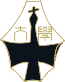 　　　　　　　　　　　　〒504-8511　岐阜県各務原市那加桐野町5-68　　　　　　　　　　　　　　　　　　　　　　　　　　TEL：058-382-4761、058-389-2200（代表）　　　　　　　　FAX：058-389-2205　　　　　　　　　　　　　　　　　　　　　　　　　　E-mail：matsuoyo@tokaigakuin-u.ac.jp高校名高等学校（　　　　　　　　　　　　学科）高等学校（　　　　　　　　　　　　学科）高等学校（　　　　　　　　　　　　学科）高等学校（　　　　　　　　　　　　学科）高等学校（　　　　　　　　　　　　学科）高等学校（　　　　　　　　　　　　学科）高校の住所〒〒〒〒〒〒高校の電話番号フリガナ担当教諭氏名メールアドレスリモート対応※リモート開催になった場合、原則、発表場所は高等学校の構内とします。Zoomについて　　〔　　〕対応可　　〔　　〕準備中　　〔　　〕対応不可 ※リモート開催になった場合、原則、発表場所は高等学校の構内とします。Zoomについて　　〔　　〕対応可　　〔　　〕準備中　　〔　　〕対応不可 ※リモート開催になった場合、原則、発表場所は高等学校の構内とします。Zoomについて　　〔　　〕対応可　　〔　　〕準備中　　〔　　〕対応不可 ※リモート開催になった場合、原則、発表場所は高等学校の構内とします。Zoomについて　　〔　　〕対応可　　〔　　〕準備中　　〔　　〕対応不可 ※リモート開催になった場合、原則、発表場所は高等学校の構内とします。Zoomについて　　〔　　〕対応可　　〔　　〕準備中　　〔　　〕対応不可 ※リモート開催になった場合、原則、発表場所は高等学校の構内とします。Zoomについて　　〔　　〕対応可　　〔　　〕準備中　　〔　　〕対応不可 フリガナ個人・団体名（プログラム掲載名）　〔　　〕団体／団体名：　　　〔　　〕個人　＊プログラムには「個人」と記載いたします。　〔　　〕団体／団体名：　　　〔　　〕個人　＊プログラムには「個人」と記載いたします。　〔　　〕団体／団体名：　　　〔　　〕個人　＊プログラムには「個人」と記載いたします。　〔　　〕団体／団体名：　　　〔　　〕個人　＊プログラムには「個人」と記載いたします。　〔　　〕団体／団体名：　　　〔　　〕個人　＊プログラムには「個人」と記載いたします。　〔　　〕団体／団体名：　　　〔　　〕個人　＊プログラムには「個人」と記載いたします。（研究発表者氏名）①年④年（研究発表者氏名）②年⑤年（研究発表者氏名）③年⑥年当日引率者　〔　　〕なし　〔　　〕あり　　上記以外の教員氏名：　　　〔　　〕なし　〔　　〕あり　　上記以外の教員氏名：　　　〔　　〕なし　〔　　〕あり　　上記以外の教員氏名：　　　〔　　〕なし　〔　　〕あり　　上記以外の教員氏名：　　　〔　　〕なし　〔　　〕あり　　上記以外の教員氏名：　　　〔　　〕なし　〔　　〕あり　　上記以外の教員氏名：　　フリガナ研究タイトル［　　生物　　化学　　物理　　地学　　］分野　　＊近い分野を選択してください。［　　生物　　化学　　物理　　地学　　］分野　　＊近い分野を選択してください。［　　生物　　化学　　物理　　地学　　］分野　　＊近い分野を選択してください。［　　生物　　化学　　物理　　地学　　］分野　　＊近い分野を選択してください。［　　生物　　化学　　物理　　地学　　］分野　　＊近い分野を選択してください。［　　生物　　化学　　物理　　地学　　］分野　　＊近い分野を選択してください。フリガナ研究タイトルフリガナ研究タイトル発表内容　（目的・方法・結果を300文字以内）発表内容　（目的・方法・結果を300文字以内）発表内容　（目的・方法・結果を300文字以内）発表内容　（目的・方法・結果を300文字以内）発表内容　（目的・方法・結果を300文字以内）発表内容　（目的・方法・結果を300文字以内）発表内容　（目的・方法・結果を300文字以内）